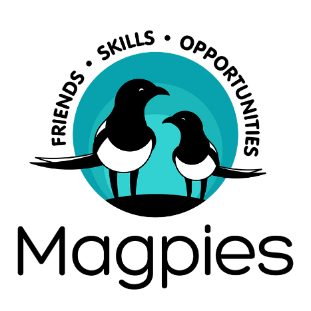 Membership registration formPlease complete the below if you are applying for support at Magpies centre:Please complete the below if you are applying for outreach support:Payment Arrangements Magpies will use the personal details contained in this form in order to offer you the care and support to meet your needs. For more information about how we use your personal data, please ask to see our privacy policy and data protection policy.Member name: ……………………………………………..Member signature: ……………………………………………..
Date: ……………………First name: Surname: Date of birth: Gender: Address: Postcode:Member tel (home): Member mobile: Member email: Country of birth:Nationality:Next of kin (emergency contact)Name:Relationship: Tel: Email: Day-to-day contactName: Relationship:Tel: Email: Doctor’s informationName:Address:Tel: Medication Medication taken:
Allergies: please tick if appropriate: Hayfever	Asthma Skin allergy Drug allergy Food allergy / Intolerance If drug allergy or food allergy/intolerance please state what: ………………… Do you carry any rescue medication? …………… (e.g. Epi Pen/ Midazolam)Any other, please state: ………………
Household:Live aloneLive with partnerIn supported livingWith parentsWith family member(s)     Residential college Conditions/behaviours/ information that staff need to be aware of, please tick if applicable:Autism                  	Diabetes EpilepsyDepression          Anxiety       Challenging behaviourIncontinence  Preferred communication method:Makaton Easy ReadSign LanguageVerbalFacial ExpressionsFlash CardsTalking Mats
16. Independent traveller?
Yes
NoIf no please tick other method of transport:Parent/carerTaxi	Magpies transportPlease note Magpies transport may not always be available.For members travelling by taxi to Magpies centre, please provide details below:Taxi company name: ……………………….
Phone number: ……………………………….Any Deprivation of Liberty Safeguards (DoLS) or Mental Capacity Assessments (MCA) in place?List of care professionals: Start date:Days attending: Support required:General member
1-1 supportPreferred start date:Hours per week:Preferred days and times:Activities to be supported with:Any specific enabler (staff) requirements e.g. f/m, age, interests:Funding source:Local authorityDirect payments	Privately fundedFunding secured? YesNo	In processAddress to send invoices?Contact number:Email address: